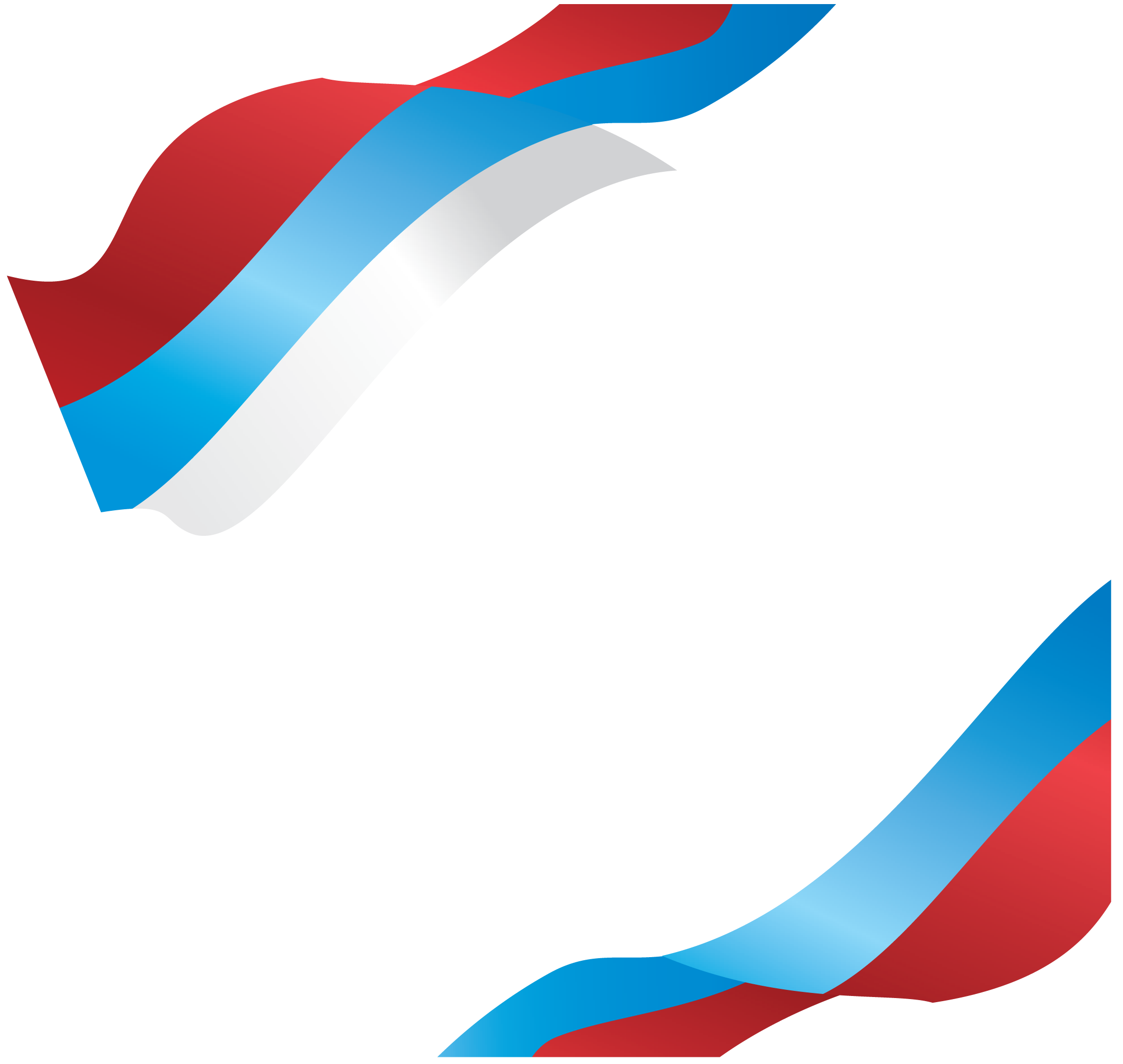                                                                                                                     С  ДНЕМ                                                                                                                    МЕСТНОГО   САМОУПРАВЛЕНИЯ!                                                                                                                Уважаемые коллеги!                        Примите самые теплые и сердечные поздравления с праздником-                     Днём местного самоуправления!                                        На протяжении всей истории самая близкая к людям власть остается одновременно                                     базовым и самым динамично развивающимся общественным институтом. Объединить всех                            граждан вокруг ключевой  цели - повышения качества жизни на своей малой родине  - одновременно                         и  почетная миссия,  и большой ответственный труд. Залогом этой важнейшей деятельности           является взаимодействие в решении задач,  высочайший профессионализм, компетентность, честность и открытость.                                          В День профессионального праздника желаем Вам доброго здоровья,                   неисчерпаемой энергии, мира, благополучия, успехов в реализации новых проектов и программ,                                                                      удовольствия от проделанной  работы. С  уважением, Исполнительная дирекция Ассоциации «Совет муниципальных образований Астраханской области»